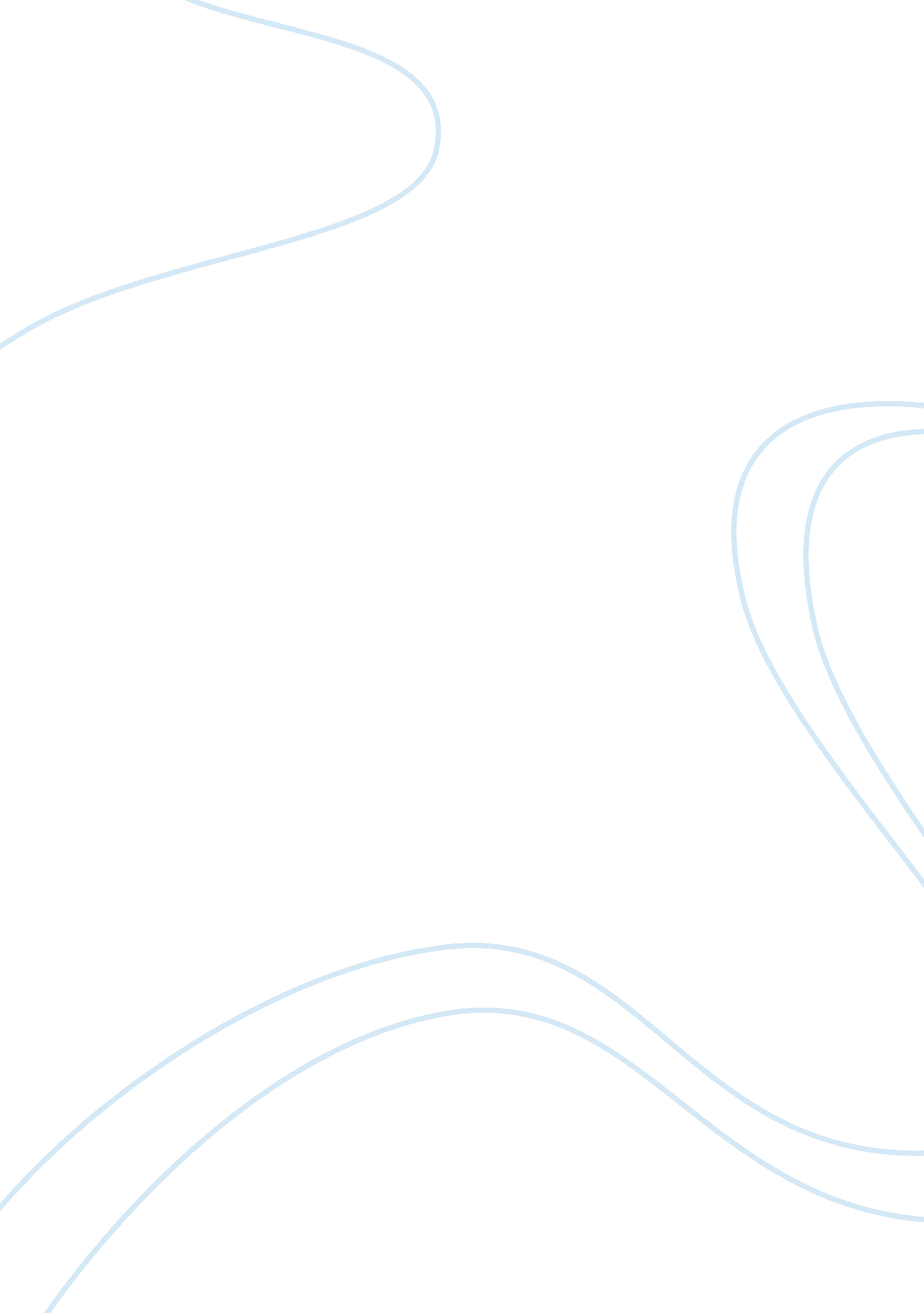 Sample essay on engineering department at k-state universityEducation, University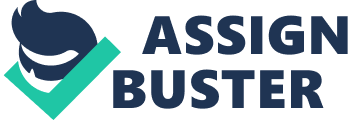 English The College of Engineering has vibrant research and graduate programs to match the aspirations of its thousands of students. In 2012, it expended over $26M in external funds to support research projects, and its faculty and staffs collaborates with government agencies, and other agencies to advance research, scholarly, and engineering science studies. The college encourages faculty members to present and publish their research works, in addition to advancing graduate and undergraduate students in technical skills of research. The college boasts of a number research centers, groups, laboratories, institutes, and programs, and has program affiliations with other colleges and universities around the world. Research in areas such as Advanced Manufacturing and Materials, Energy, Cyber-Security Research & Training, Nuclear Engineering & Sensors, and STEM Education, to name a few, are encouraged. The Graduate Student Advisory Council continuously interacts with the Dean’s office to help promote positive learning environment for graduate students, including professional development seminars and networking activities. 
The College of Engineering is a well sought-after college as it recruits and retains the diverse academic achievers who strive to generate technological solutions for the future; provides outstanding and diverse faculty and technological facilities to facilitate quality teaching and advising; establishes focused, high-impact, nationally recognized research programs that enhances the university’s image at home and abroad; work toward developing corporate partnerships through their alumni. The college has been continuously seeking to adopt new ways of enhancing new learning practices so that it can meet its objective of taking Kansas State University to a top-50 public research university position by 2025. 
The Kansas University, in its endeavour to impart quality learning, offers awards in recognition of their contribution to education. The awards are presented to professors and lecturers who have proved themselves in their respective fields. Some of these include the Myers-Alford Memorial Teaching Award, which is presented to that person, whose outstanding teaching efforts are recognized. The Clair A. Mauch Steel Ring Advisor of the Year Award, which is presented to that full-time faculty member, whose achievements in advising students is recognized. A third award; the Charles H. Scholar Faculty Award is given to that outstanding faculty, whose work has been recognized in the College of Engineering. Then there is the Larry E. and Laurel Erikson Public Service Award for that faculty or staff member, who has successfully completed five years of employment in the College of Engineering with exemplary public service. There is also a award, known as the Bob and Lila Snell Distinguished Career for Excellence in Undergraduate Teaching, which is given, as the award indicates, to any full-time professor, who has completed at least 15 years of experience at Kansas State University, and the James L. Hollis Memorial Award for Excellence in Undergraduate Teaching is presented to any full-time College of Engineering faculty member, who too has excelled in his or her field of expertise. Finally, there is the Commerce Bank Undergraduate Teaching Award which is presented each year to colleges under the Kansas University. One award is presented annually in the College of Arts & Sciences, three awards are given alternatively among six of the other colleges. The College of Engineering receives this award ever second year. 
The University also has a number of Programs and Services to address faculty, support staff and students needs. These include, the College of Engineering Computing Services (CECS), which provides IT support to students, faculty and staff; Engineering Research and Graduate Programs (ERGP), that supports College of Engineering research and graduate programs; the Multicultural Engineering Program (MEP) designed to recruit, educate, and graduate Black, Hispanic, and Native American students interested in pursuing a career in engineering, math or science; the Recruitment and Leadership (RLD) Program assist in developing leadership qualities; the Retention, Diversity and Inclusion (RDI) Program, where support in retention, diversity, and inclusion in engineering education to all engineering students regardless of their race, ethnicity, gender or learning, and Student Services, that provides information and guidance to all to assist them in performing their tasks in line with the University policies and procedures. 
Finally, the University has a strong policy to dissuade sexual and racial harassment. It does not take such actions lightly, and stress that education is to help students develop skills, and abilities, necessary for effective teamwork, and for their success in their profession. 